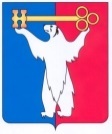 АДМИНИСТРАЦИЯ ГОРОДА НОРИЛЬСКАКРАСНОЯРСКОГО КРАЯПОСТАНОВЛЕНИЕ03.03.2021	                                         г. Норильск 			                        № 81О внесении изменений в постановление Администрации города Норильска от 14.01.2010 № 02В целях урегулирования отдельных вопросов осуществления должностными лицами Администрации города Норильска полномочий,ПОСТАНОВЛЯЮ:1. Внести в постановление Администрации города Норильска от 14.01.2010        № 02 «О распределении полномочий между должностными лицами Администрации города Норильска» (далее - Постановление) следующие изменения:1.1. В приложении № 1 к Постановлению:1.1.1. Дополнить новыми пунктами 11, 12 следующего содержания:«11. Согласовывает участие обществ с ограниченной ответственностью, единственным участником которых является Администрация города Норильска, в деятельности и сотрудничестве в любой иной форме с международными общественными, кооперативными и иными организациями.12. Согласовывает совершение сделок муниципальными унитарными предприятиями муниципального образования город Норильск, связанных с уступкой требований, переводом долга.».1.1.2. Пункты 11 – 16 считать пунктами 13 –18 соответственно.1.2. В пункте 1 приложения № 5 к Постановлению:1.2.1. Абзац шестой изложить в следующей редакции:«– вопросы в сфере охраны здоровья населения муниципального образования город Норильск (в части: создания условий для оказания медицинской помощи населению на территории города Норильска в соответствии с территориальной Программой государственных гарантий оказания гражданам Российской Федерации бесплатной медицинской помощи; информирования населения о возможности распространения социально значимых заболеваний и заболеваний, представляющих опасность для окружающих, на территории муниципального образования; реализации на территории муниципального образования мероприятий, направленных на предупреждение возникновения, распространения и раннее выявление заболеваний, на снижение риска их развития, предупреждение и устранение отрицательного воздействия на здоровье граждан факторов внутренней и внешней среды, на обеспечение санитарно-эпидемиологического благополучия населения, информирования граждан о факторах риска для их здоровья, формирования мотивации к ведению здорового образа жизни и создания условий для формирования здорового образа жизни, в том числе для занятий физической культурой и спортом; обеспечения соблюдения требований законодательства Российской Федерации в области обеспечения санитарно-эпидемиологического благополучия населения);»1.2.2. Абзац двенадцатый изложить в следующей редакции:«– вопросы организации предоставления детям общедоступного и бесплатного дошкольного, начального общего, основного общего, среднего общего образования по основным общеобразовательным программам и программам дошкольного образования, вопросы организации дополнительного образования детей, вопросы создания условий для осуществления присмотра и ухода за детьми, содержания детей в муниципальных образовательных организациях, а также осуществление в пределах своих полномочий мероприятий по обеспечению организации отдыха детей в каникулярное время, включая мероприятия по обеспечению безопасности их жизни и здоровья;».1.2.3. Абзац пятнадцатый изложить в следующей редакции:«– вопросы обеспечения условий для развития на территории муниципального образования город Норильск физической культуры, школьного спорта и массового спорта, организации проведения официальных физкультурно-оздоровительных и спортивных мероприятий муниципального образования город Норильск;».1.2.4. Абзац восемнадцатый изложить в следующей редакции:«– вопросы, связанные с реализацией государственных полномочий в образовательной сфере, сфере отдыха и оздоровления детей, по организации и осуществлению деятельности опеки и попечительства в отношении несовершеннолетних, переданных Администрации города Норильска и выполняемых подчиненными ему структурными подразделениями Администрации города Норильска;».1.3. Абзац шестой пункта 2 приложения № 5 к постановлению изложить в следующей редакции:«АО «НПФ Газфонд пенсионные накопления»;».1.4. Абзац седьмой пункта 1 приложения № 6 к Постановлению изложить в следующей редакции:«– вопросы в области занятости населения в части финансирования мероприятий по организации временного трудоустройства безработных и ищущих работу граждан (общественные работы; временное трудоустройство безработных и ищущих работу граждан, испытывающих трудности в поиске работы, включая лиц из числа детей-сирот и детей, оставшихся без попечения родителей в возрасте от 18 до 23 лет), предусмотренных муниципальной программой, реализуемой подчиненным структурным подразделением Администрации города Норильска;». 2. Управлению по персоналу Администрации города Норильска:2.1. Ознакомить с настоящим постановлением под роспись заместителя Главы города Норильска, заместителя Главы города Норильска по социальной политике и заместителя Главы города Норильска по экономике и финансам в порядке, установленном Регламентом Администрации города Норильска.2.2. В течение одного месяца с даты издания настоящего постановления обеспечить внесение изменений в должностную инструкцию заместителя Главы города Норильска, заместителя Главы города Норильска по социальной политике и заместителя Главы города Норильска по экономике и финансам в соответствии с настоящим постановлением.3. Опубликовать настоящее постановление в газете «Заполярная правда» и разместить его на официальном сайте муниципального образования город Норильск.Глава города Норильска					                                  Д.В. Карасев